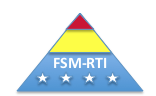 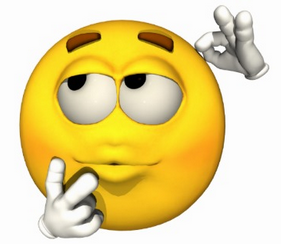 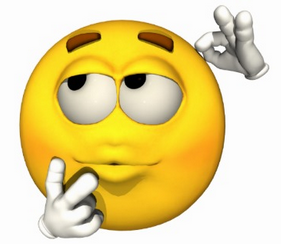 Activity #2 Phonological Awareness SoundsPractice segmenting the following words into phonemes.  Then write the number of phonemes next to the word.  When you have completed your activity, compare your responses with a partner.  Then look at the answer key to determine if you both segmented the correct number of phonemes.  Answer KeyPhonological Awareness Activity Module 2, Activity 2Words for SegmentationWords for Segmentationby              jamkey            chooseham   billsstand   hearpunch   wakebird   treeprince   bandtoast   rainWords for SegmentationWords for Segmentationby         /b//y/ = 2   jam         /j//a//m/ = 3key       /k//ey/ = 2   choose   /ch//oo//z/ = 3ham     /h//a//m/ = 3   bills        /b//i//l//z/ = 4stand   /s//t//a//n//d/ = 5   hear       /h//ea//r/ = 3punch  /p//u//n//ch/ = 4   wake      /w//a//k/ = 3bird     /b//ir//d/ = 3   tree       /t//r//ee/ = 3prince /p//r//i//n//s/ = 5   band      /b//a//n//d/ = 4toast  /t//oa//s//t/ = 4   rain       /r//ai//n/ = 3